Зарегистрировано в Минюсте России 20 августа 2014 г. N 33674МИНИСТЕРСТВО ТРУДА И СОЦИАЛЬНОЙ ЗАЩИТЫ РОССИЙСКОЙ ФЕДЕРАЦИИПРИКАЗот 4 августа 2014 г. N 526нОБ УТВЕРЖДЕНИИ ПРОФЕССИОНАЛЬНОГО СТАНДАРТА"ИНСТРУКТОР-МЕТОДИСТ ПО АДАПТИВНОЙ ФИЗИЧЕСКОЙ КУЛЬТУРЕ"В соответствии с пунктом 22 Правил разработки, утверждения и применения профессиональных стандартов, утвержденных постановлением Правительства Российской Федерации от 22 января 2013 г. N 23 (Собрание законодательства Российской Федерации, 2013, N 4, ст. 293), приказываю:Утвердить прилагаемый профессиональный стандарт "Инструктор-методист по адаптивной физической культуре".МинистрМ.А.ТОПИЛИНУтвержденприказом Министерства трудаи социальной защитыРоссийской Федерацииот 4 августа 2014 г. N 526нПРОФЕССИОНАЛЬНЫЙ СТАНДАРТИНСТРУКТОР-МЕТОДИСТ ПО АДАПТИВНОЙ ФИЗИЧЕСКОЙ КУЛЬТУРЕI. Общие сведенияОсновная цель вида профессиональной деятельности:Группа занятий:Отнесение к видам экономической деятельности:(в ред. Приказа Минтруда России от 12.12.2016 N 727н)II. Описание трудовых функций, входящихв профессиональный стандарт (функциональная карта видапрофессиональной деятельности)III. Характеристика обобщенных трудовых функций3.1. Обобщенная трудовая функцияДополнительные характеристики3.1.1. Трудовая функции3.1.2. Трудовая функция3.1.3. Трудовая функция3.1.4. Трудовая функция3.1.5. Трудовая функция3.2. Обобщенная трудовая функцияДополнительные характеристики3.2.1. Трудовая функция3.2.2. Трудовая функция3.2.3. Трудовая функция3.3. Обобщенная трудовая функцияДополнительные характеристики3.3.1. Трудовая функция3.3.2. Трудовая функция3.3.3. Трудовая функция3.4. Обобщенная трудовая функцияДополнительные характеристики3.4.1. Трудовая функция3.4.2. Трудовая функцияIV. Сведения об организациях - разработчикахпрофессионального стандарта4.1. Ответственная организация-разработчик4.2. Наименования организаций-разработчиков--------------------------------<1> Общероссийский классификатор занятий.<2> Общероссийский классификатор видов экономической деятельности.<3> Приказ Минздравсоцразвития России от 12 апреля 2011 г. N 302н "Об утверждении перечней вредных и (или) опасных производственных факторов и работ, при выполнении которых проводятся обязательные предварительные и периодические медицинские осмотры и порядка проведения обязательных предварительных (при поступлении на работу) и периодических медицинских осмотров (обследований) работников, занятых на тяжелых работах и на работах с вредными и (или) опасными условиями труда" (зарегистрирован в Минюсте России 21 октября 2011 г. N 22111), с изменением, внесенным приказом Минздрава России от 15 мая 2013 г. N 296н (зарегистрирован в Минюсте России 3 июля 2013 г., регистрационный N 28970).<4> Единый квалификационный справочник должностей руководителей, специалистов и служащих.<5> Общероссийский классификатор специальностей по образованию.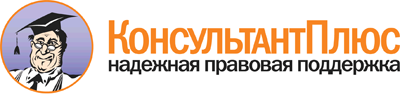 Приказ Минтруда России от 04.08.2014 N 526н
(ред. от 12.12.2016)
"Об утверждении профессионального стандарта "Инструктор-методист по адаптивной физической культуре"
(Зарегистрировано в Минюсте России 20.08.2014 N 33674)Документ предоставлен КонсультантПлюс

www.consultant.ru

Дата сохранения: 23.04.2018
 Список изменяющих документов(в ред. Приказа Минтруда России от 12.12.2016 N 727н)КонсультантПлюс: примечание.Постановлением Правительства РФ от 23.09.2014 N 970 в Правила разработки, утверждения и применения профессиональных стандартов, утв. Постановлением Правительства РФ от 22.01.2013 N 23, внесены изменения. Норма, предусматривающая утверждение профессионального стандарта, содержится в пункте 16 новой редакции Правил.Список изменяющих документов(в ред. Приказа Минтруда России от 12.12.2016 N 727н)157Регистрационный номерОрганизационно-методическая деятельность в области адаптивной физической культуры (АФК) и адаптивного спорта05.004(наименование вида профессиональной деятельности)КодОрганизационно-методическое обеспечение физкультурной и спортивной подготовки лиц с ограниченными возможностями здоровья (включая инвалидов) всех возрастных и нозологических групп, вовлеченных в деятельность в сфере адаптивной физической культуры, адаптивного физического воспитания, адаптивного спорта2351Специалисты по методике обучения и воспитательной работе2359Специалисты по обучению, не вошедшие в другие группы(код ОКЗ <1>)(наименование)(код ОКЗ)(наименование)85.11Образование дошкольное85.13Образование основное общее85.14Образование среднее общее85.21Образование профессиональное среднее85.22Образование высшее87.90Деятельность по уходу с обеспечением проживания прочая88.10Предоставление социальных услуг без обеспечения проживания престарелым и инвалидам93.19Деятельность в области спорта прочая96.04Деятельность физкультурно-оздоровительная(код ОКВЭД <2>)(наименование вида экономической деятельности)Обобщенные трудовые функцииОбобщенные трудовые функцииОбобщенные трудовые функцииТрудовые функцииТрудовые функцииТрудовые функциикоднаименованиеуровень квалификацииНаименованиекодуровень (подуровень) квалификацииAОрганизация и проведение групповых и индивидуальных занятий по адаптивной физической культуре с лицами с ограниченными возможностями здоровья (включая инвалидов) всех возрастных и нозологических групп4Комплектование группы для занятий с учетом основного дефекта и психофизического состояния занимающихся (лиц с ограниченными возможностями здоровья (включая инвалидов) всех возрастных и нозологических групп)A/01.44AОрганизация и проведение групповых и индивидуальных занятий по адаптивной физической культуре с лицами с ограниченными возможностями здоровья (включая инвалидов) всех возрастных и нозологических групп4Проведение занятий по адаптивной физической культуре с лицами с ограниченными возможностями здоровья (включая инвалидов) всех возрастных и нозологических групп по утвержденным программамA/02.44AОрганизация и проведение групповых и индивидуальных занятий по адаптивной физической культуре с лицами с ограниченными возможностями здоровья (включая инвалидов) всех возрастных и нозологических групп4Проведение воспитательной, рекреационно-досуговой, оздоровительной работы с лицами с ограниченными возможностями здоровья (включая инвалидов) всех возрастных и нозологических группA/03.44AОрганизация и проведение групповых и индивидуальных занятий по адаптивной физической культуре с лицами с ограниченными возможностями здоровья (включая инвалидов) всех возрастных и нозологических групп4Подготовка лиц с ограниченными возможностями здоровья (включая инвалидов) всех возрастных и нозологических групп к тренировочному этапу (этапу спортивной специализации)A/04.44AОрганизация и проведение групповых и индивидуальных занятий по адаптивной физической культуре с лицами с ограниченными возможностями здоровья (включая инвалидов) всех возрастных и нозологических групп4Профилактика травматизма и использования допинга среди лиц с ограниченными возможностями здоровья (включая инвалидов) всех возрастных и нозологических группA/05.44BОрганизация и методическое обеспечение процессов физкультурной и спортивной деятельности в отношении лиц с ограниченными возможностями здоровья (включая инвалидов) всех возрастных и нозологических групп, занимающихся адаптивной физической культурой и спортом5Организация и проведение мероприятий активного отдыха с лицами с ограниченными возможностями здоровья (включая инвалидов) всех возрастных и нозологических группB/01.55BОрганизация и методическое обеспечение процессов физкультурной и спортивной деятельности в отношении лиц с ограниченными возможностями здоровья (включая инвалидов) всех возрастных и нозологических групп, занимающихся адаптивной физической культурой и спортом5Методическое обеспечение организации физкультурной и спортивной деятельности лиц с ограниченными возможностями здоровья (включая инвалидов) всех возрастных и нозологических группB/02.55BОрганизация и методическое обеспечение процессов физкультурной и спортивной деятельности в отношении лиц с ограниченными возможностями здоровья (включая инвалидов) всех возрастных и нозологических групп, занимающихся адаптивной физической культурой и спортом5Методическое сопровождение деятельности специалистов образовательной организации, организации спортивной подготовки и других организаций, осуществляющих деятельность в области адаптивной физической культуры и спортаB/03.55CПроведение и сопровождение групповых и индивидуальных занятий по адаптивной физической культуре с лицами с ограниченными возможностями здоровья (включая инвалидов) всех возрастных и нозологических групп - членами спортивной сборной команды Российской Федерации по адаптивному спорту5Проведение занятий по адаптивной физической культуре, лечебной физической культуре (ЛФК) и общей физической подготовке (ОФП) с членами спортивной сборной команды Российской Федерации по адаптивному спорту (спортивной дисциплине)C/01.55CПроведение и сопровождение групповых и индивидуальных занятий по адаптивной физической культуре с лицами с ограниченными возможностями здоровья (включая инвалидов) всех возрастных и нозологических групп - членами спортивной сборной команды Российской Федерации по адаптивному спорту5Сопровождение членов спортивной сборной команды Российской Федерации по адаптивному спорту (спортивной дисциплине) во время специального тренировочного и соревновательного процессовC/02.55CПроведение и сопровождение групповых и индивидуальных занятий по адаптивной физической культуре с лицами с ограниченными возможностями здоровья (включая инвалидов) всех возрастных и нозологических групп - членами спортивной сборной команды Российской Федерации по адаптивному спорту5Профилактика травматизма и использования допинга среди членов спортивной сборной команды Российской Федерации по адаптивному спорту (спортивной дисциплине)C/03.55DРуководство методическим обеспечением процессов физкультурной и спортивной деятельности в отношении лиц с ограниченными возможностями здоровья (включая инвалидов) всех возрастных и нозологических групп, занимающихся адаптивной физической культурой и спортом6Руководство методическим обеспечением организации физкультурной и спортивной деятельности лиц с ограниченными возможностями здоровья (включая инвалидов) всех возрастных и нозологических группD/01.66DРуководство методическим обеспечением процессов физкультурной и спортивной деятельности в отношении лиц с ограниченными возможностями здоровья (включая инвалидов) всех возрастных и нозологических групп, занимающихся адаптивной физической культурой и спортом6Руководство методическим сопровождением деятельности специалистов образовательной организации, организации спортивной подготовки и других организаций, осуществляющих деятельность в области адаптивной физической культуры и спортаD/02.66НаименованиеОрганизация и проведение групповых и индивидуальных занятий по адаптивной физической культуре с лицами с ограниченными возможностями здоровья (включая инвалидов) всех возрастных и нозологических группКодAУровень квалификации4Происхождение обобщенной трудовой функцииОригиналXЗаимствовано из оригиналаКод оригиналаРегистрационный номер профессионального стандартаВозможные наименования должностейИнструктор по адаптивной физической культуреТребования к образованию и обучениюСреднее профессиональное образование в области адаптивной физической культурыТребования к образованию и обучениюДопускается среднее профессиональное образование физической культуры и спорта и дополнительное профессиональное образование в области адаптивной физической культурыТребования к опыту практической работы-Особые условия допуска к работеОтсутствие запрета на занятие педагогической деятельностью в соответствии с законодательством Российской ФедерацииОсобые условия допуска к работеПрохождение обязательных предварительных (при поступлении на работу) и периодических медицинских осмотров (обследований) в установленном законодательством порядке <3>Особые условия допуска к работеРекомендуется прохождение специальных курсов повышения квалификации при проведении занятий с детьми дошкольного возраста (4 - 6 лет)Наименование документаКодНаименование базовой группы, должности (профессии) или специальностиОКЗ2351Специалисты по методике обучения и воспитательной работеЕКС <4>-Инструктор по адаптивной физической культуреОКСО <5>050721.51Педагог по адаптивной физической культуреОКСО <5>050721.52Педагог по адаптивной физической культуреУчитель адаптивной физической культурыОКСО <5>050720.51Педагог по физической культуре и спортуОКСО <5>050720.52Педагог по физической культуре и спорту с углубленной подготовкойНаименованиеКомплектование группы для занятий с учетом основного дефекта и психофизического состояния занимающихся (лиц с ограниченными возможностями здоровья (включая инвалидов) всех возрастных и нозологических групп)КодA/01.4Уровень (подуровень) квалификации4Происхождение трудовой функцииОригиналXЗаимствовано из оригиналаКод оригиналаРегистрационный номер профессионального стандартаТрудовые действияОценка исходных данных физической подготовленности лиц с ограниченными возможностями здоровья (включая инвалидов) всех возрастных и нозологических группТрудовые действияАнализ индивидуальных программ реабилитации инвалидов и исходных данных физической подготовленности занимающихсяТрудовые действияФормирование состава групп для занятий адаптивной физической культурой с учетом основного дефекта и психофизического состояния лиц с ограниченными возможностями здоровья (включая инвалидов) всех возрастных и нозологических группТрудовые действияПланирование проведения групповых занятий с лицами с ограниченными возможностями здоровья (включая инвалидов) всех возрастных и нозологических групп с учетом основного дефекта и психофизического состояния лицТрудовые действияПодбор наиболее эффективных методик проведения групповых занятий с лицами с ограниченными возможностями здоровья (включая инвалидов) всех возрастных и нозологических групп с учетом основного дефекта и психофизического состояния лицТрудовые действияПроведение разъяснительных бесед с лицами, поступающими в группы занятий адаптивной физической культуры и родителями (законными представителями)Необходимые уменияАнализировать исходные данные физической подготовленности лиц с ограниченными возможностями здоровья (включая инвалидов) всех возрастных и нозологических группНеобходимые уменияСоставлять индивидуальные программы реабилитации инвалидовНеобходимые уменияПланировать проведение групповых занятий по адаптивной физической культуре с учетом основного дефекта и психофизического состояния лиц с ограниченными возможностями здоровья (включая инвалидов) всех возрастных и нозологических группНеобходимые уменияПользоваться спортивным инвентаремНеобходимые уменияОказывать первую доврачебную помощьНеобходимые уменияКонсультировать лиц с ограниченными возможностями здоровья (включая инвалидов) всех возрастных и нозологических групп или их родителей (законных представителей), скорректировать намерение заниматься в группе на основании возрастных ограничений, с учетом основного дефекта и психофизического состояния занимающихся, медицинских противопоказаний, физического развитияНеобходимые знанияТеория и методика адаптивной физической культурыНеобходимые знанияТеоретические основы организации методической работы по адаптивной физической культуре и спортуНеобходимые знанияОсновы коррекционной педагогики и коррекционной психологииНеобходимые знанияГигиенические основы физического воспитанияНеобходимые знанияСовременные способы организации занятий адаптивной физической культурой при различных нарушениях функций организмаНеобходимые знанияПоказания и противопоказания к проведению занятий по адаптивной физической культуреНеобходимые знанияПорядок составления плана проведения групповых занятийДругие характеристики-НаименованиеПроведение занятий по адаптивной физической культуре с лицами с ограниченными возможностями здоровья (включая инвалидов) всех возрастных и нозологических групп по утвержденным программамКодA/02.4Уровень (подуровень) квалификации4Происхождение трудовой функцииОригиналXЗаимствовано из оригиналаКод оригиналаРегистрационный номер профессионального стандартаТрудовые действияОпределение задач и содержания группового или индивидуального занятия по адаптивной физической культуре с учетом возраста, подготовленности, индивидуальных и психофизических особенностей лица или группыТрудовые действияРазработка плана проведения занятия по адаптивной физической культуре по утвержденным программам и методикам адаптивного физического воспитанияТрудовые действияСоставление расписания проведения индивидуальных или групповых занятий по адаптивной физической культуре по утвержденным программам и методикам адаптивного физического воспитанияТрудовые действияПроведение занятия по адаптивной физической культуре согласно разработанному плану по утвержденным программам и методикам адаптивного физического воспитанияТрудовые действияРегулирование физической нагрузки занимающихсяТрудовые действияРекомендации по совершенствованию двигательной деятельности занимающихся с учетом основного дефекта и психофизического состояния занимающихся, медицинских противопоказаний, физического развитияТрудовые действияСовместно с медицинскими работниками контроль физического состояния занимающихсяТрудовые действияПроведение поэтапного контроля подготовленности занимающихся и коррекцию этого процессаТрудовые действияОбеспечение безопасности занимающихся при проведении занятий адаптивной физической культуройТрудовые действияОтчет о проведенном занятии адаптивной физической культурой по установленной формеНеобходимые уменияПланировать групповое или индивидуальное занятие по адаптивной физической культуре по утвержденным программам и методикам адаптивного физического воспитанияНеобходимые уменияПользоваться спортивным инвентаремНеобходимые уменияОказывать первую доврачебную помощьНеобходимые уменияПроводить корректировку плана индивидуального или группового занятия с учетом данных поэтапного контроля подготовленностиНеобходимые уменияОбучать лиц с ограниченными возможностями здоровья (включая инвалидов) всех возрастных и нозологических групп владению навыками и техникой выполнения упражнений, формировать нравственно-волевые качестваНеобходимые уменияКонтролировать двигательную активность и физическое состояние занимающихсяНеобходимые уменияЭлементарно и просто разъяснить правила техники безопасности при выполнении упражненийНеобходимые уменияСвоевременно выявить угрозы и степени опасности внешних и внутренних факторовНеобходимые уменияОперативно реагировать на нештатные ситуации и применять верные алгоритмы действий для устранения или снижения опасности последнихНеобходимые знанияТеория и методика адаптивной физической культурыНеобходимые знанияОсновы коррекционной педагогики и коррекционной психологииНеобходимые знанияСовременные методики организации занятий адаптивной физической культурой при различных нарушениях функций организмаНеобходимые знанияГигиенические основы физического воспитанияНеобходимые знанияПоказания и противопоказания к проведению занятий по адаптивной физической культуреНеобходимые знанияПорядок составления плана проведения индивидуального и группового занятияНеобходимые знанияПорядок проведения врачебного контроля и способы оказания доврачебной медицинской помощиНеобходимые знанияФормы по составлению отчетности о проведении индивидуального или группового занятия по адаптивной физической культуреДругие характеристики-НаименованиеПроведение воспитательной, рекреационно-досуговой, оздоровительной работы с лицами с ограниченными возможностями здоровья (включая инвалидов) всех возрастных и нозологических группКодA/03.4Уровень (подуровень) квалификации4Происхождение трудовой функцииОригиналXЗаимствовано из оригиналаКод оригиналаРегистрационный номер профессионального стандартаТрудовые действияРазъяснение среди лиц с ограниченными возможностями здоровья (включая инвалидов) всех возрастных и нозологических групп необходимости ведения здорового образа жизниТрудовые действияРазъяснительная работа среди лиц с ограниченными возможностями здоровья (включая инвалидов) всех возрастных и нозологических групп о важности систематических занятий адаптивной физической культуройТрудовые действияОсуществление корректировки проведения занятий с учетом коррекционно-развивающей направленности педагогических воздействий в отношении лиц с ограниченными возможностями здоровья (включая инвалидов) всех возрастных и нозологических группТрудовые действияРазработка программы индивидуальных занятий для лиц с ограниченными возможностями здоровья (включая инвалидов) всех возрастных и нозологических групп, основанной на принципах социализации занимающихся, расширения круга их общения в процессе тренировочной и соревновательной деятельности, формирования общей культуры и физической культуры личности, максимального саморазвития и самосовершенствованияТрудовые действияКонтроль соблюдения графика занятий и тренировок, достижения результатов индивидуальных программ реабилитации и программ индивидуальных занятийТрудовые действияУчет и обобщение результатов воспитательной, рекреационно-досуговой, оздоровительной работы с лицами с ограниченными возможностями здоровья (включая инвалидов) всех возрастных и нозологических группТрудовые действияПодготовка предложений руководству организации по совершенствованию воспитательной, рекреационно-досуговой, оздоровительной работы с лицами с ограниченными возможностями здоровья (включая инвалидов) всех возрастных и нозологических группНеобходимые уменияПроводить эффективные коммуникации с лицами с ограниченными возможностями здоровья (включая инвалидов) всех возрастных и нозологических группНеобходимые уменияОказывать первую доврачебную помощьНеобходимые уменияПользоваться информационно-коммуникационными технологиями и средствами связиНеобходимые уменияПользоваться контрольно-измерительными приборамиНеобходимые уменияПользоваться спортивным инвентаремНеобходимые уменияОценивать эффективность коррекционно-развивающей направленности педагогических воздействий в отношении лиц с ограниченными возможностями здоровья (включая инвалидов) всех возрастных и нозологических группНеобходимые уменияОказать квалифицированную методическую помощь лицам, занимающимся в группах адаптивной физической культуры, спортсменам-инвалидам, в том числе путем корректировки расписания занятий, изменения группы, снижения или увеличения интенсивности тренировок и т.п.Необходимые знанияТеория и методика адаптивной физической культурыНеобходимые знанияТеоретические основы организации методической работы по адаптивной физической культуре и спортуНеобходимые знанияОсновы коррекционной педагогики и коррекционной психологииНеобходимые знанияГигиенические основы физического воспитанияНеобходимые знанияСовременные методики организации занятий адаптивной физической культурой при различных нарушениях функций организмаНеобходимые знанияПоказания и противопоказания к проведению занятий по адаптивной физической культуреНеобходимые знанияПорядок проведения поэтапного контроля подготовленностиНеобходимые знанияПорядок проведения врачебного контроля и способы оказания доврачебной медицинской помощиНеобходимые знанияПринципы коррекционно-развивающей направленности педагогических воздействий в отношении лиц с ограниченными возможностями здоровья (включая инвалидов) всех возрастных и нозологических группДругие характеристики-НаименованиеПодготовка лиц с ограниченными возможностями здоровья (включая инвалидов) всех возрастных и нозологических групп к тренировочному этапу (этапу спортивной специализации)КодA/04.4Уровень (подуровень) квалификации4Происхождение трудовой функцииОригиналXЗаимствовано из оригиналаКод оригиналаРегистрационный номер профессионального стандартаТрудовые действияРешение совместно с тренером-преподавателем по АФК о переводе обучающихся или занимающихся - лиц с ограниченными возможностями здоровья (включая инвалидов) всех возрастных и нозологических групп - на тренировочный этап (этап спортивной специализации) в избранном виде адаптивного спортаТрудовые действияКонтроль отсутствия медицинских противопоказаний для занятий видом адаптивного спорта (спортивной дисциплиной) у поступающих в группы тренировочного этапа в избранном виде адаптивного спортаТрудовые действияКонсультирование обучающихся и их родителей (законных представителей) относительно порядка зачисления в группы адаптивного спорта и тренировочного процесса на тренировочном этапе (этапе спортивной специализации) в избранном виде адаптивного спортаТрудовые действияАнализ примерных программ учебно-спортивной подготовки и организации физкультурно-спортивной деятельности в избранном виде адаптивного спортаТрудовые действияРазработка совместно с тренером-преподавателем по АФК годовых и текущих планов теоретической, физической, технической, морально-волевой и спортивной подготовки занимающихся избранным видом адаптивного спортаТрудовые действияВнедрение новейших методик подготовки спортсменов в избранном виде адаптивного спортаНеобходимые уменияМетодически обосновать отбор в группы тренировочного этапа (этапа спортивной специализации) в избранном виде адаптивного спортаНеобходимые уменияПользоваться контрольно-измерительными приборамиНеобходимые уменияПользоваться спортивным инвентаремНеобходимые уменияПроводить анализ программ учебно-спортивной подготовки и организации физкультурно-спортивной деятельности в избранном виде адаптивного спортаНеобходимые уменияПланировать мероприятия теоретической, физической, технической, морально-волевой и спортивной подготовки в избранном виде адаптивного спортаНеобходимые уменияПользоваться информационно-коммуникационными технологиями и средствами связиНеобходимые знанияТеория и методика адаптивной физической культурыНеобходимые знанияТеоретические основы организации методической работы по адаптивной физической культуре и спортуНеобходимые знанияОсновы коррекционной педагогики и коррекционной психологииНеобходимые знанияСовременные методики организации занятий адаптивной физической культурой при различных нарушениях функций организмаНеобходимые знанияПоказания и противопоказания к проведению занятий по адаптивной физической культуреНеобходимые знанияФедеральные стандарты спортивной подготовки (по виду адаптивного спорта, спортивной дисциплине)Другие характеристики-НаименованиеПрофилактика травматизма и использования допинга среди лиц с ограниченными возможностями здоровья (включая инвалидов) всех возрастных и нозологических группКодA/05.4Уровень (подуровень) квалификации4Происхождение трудовой функцииОригиналXЗаимствовано из оригиналаКод оригиналаРегистрационный номер профессионального стандартаТрудовые действияИзучение и обобщение передового опыта в области профилактики травматизма и использования допинга в адаптивной физической культуре и спортеТрудовые действияПроведение с лицами с ограниченными возможностями здоровья (включая инвалидов) всех возрастных и нозологических групп инструктажа по основам техники безопасности при выполнении упражнений, использовании спортивного инвентаря, участии в спортивной (подвижной) игреТрудовые действияКонтроль возникновения опасных ситуаций и угроз здоровью, жизни обучающихся во время занятия, принятие мер по минимизации и нейтрализации угрозТрудовые действияДо начала занятия контроль технической исправности спортивных объектов и инвентаря, при возникновении неисправности запрещение их использованияТрудовые действияКонсультирование всех заинтересованных лиц по вопросам обеспечения безопасности при занятиях адаптивной физической культуройТрудовые действияПропаганда отказа от использования допинга в адаптивной физической культуре и спортеНеобходимые уменияПроводить коммуникации с населением, с родителями (законными представителями), иными заинтересованными лицамиНеобходимые уменияИзучать и систематизировать информацию по вопросам профилактики травматизма и использования допингаНеобходимые уменияДоступно разъяснить лицам с ограниченными возможностями здоровья (включая инвалидов) всех возрастных и нозологических групп правила техники безопасности при выполнении упражнений, использовании спортивного инвентаря, участии в спортивной (подвижной) игреНеобходимые уменияСвоевременно выявить угрозы и степени опасности внешних и внутренних факторов и организовать безопасное пространство для лиц с ограниченными возможностями здоровья (включая инвалидов) всех возрастных и нозологических группНеобходимые уменияОперативно реагировать на нештатные ситуации и применять верные алгоритмы действий для устранения или снижения опасности последнихНеобходимые уменияВыявлять неисправности спортивных объектов и инвентаряНеобходимые знанияОсновы организации здорового образа жизниНеобходимые знанияТеория и методика адаптивной физической культурыНеобходимые знанияТеоретические основы организации методической работы по адаптивной физической культуре и спортуНеобходимые знанияОсновы коррекционной педагогики и коррекционной психологииНеобходимые знанияПравила эксплуатации спортивных сооружений, оборудования и спортивной техникиНеобходимые знанияБезопасные методы и приемы выполнения работ на спортивных объектахНеобходимые знанияМетоды сбора и первичной обработки информацииНеобходимые знанияМетоды консультированияНеобходимые знанияОсновы спортивной медицины, медицинского контроля и способы оказания доврачебной медицинской помощиДругие характеристики-НаименованиеОрганизация и методическое обеспечение процессов физкультурной и спортивной деятельности в отношении лиц с ограниченными возможностями здоровья (включая инвалидов) всех возрастных и нозологических групп, занимающихся адаптивной физической культурой и спортомКодBУровень квалификации5Происхождение обобщенной трудовой функцииОригиналXЗаимствовано из оригиналаКод оригиналаРегистрационный номер профессионального стандартаВозможные наименования должностейИнструктор-методист по адаптивной физической культуреТребования к образованию и обучениюСреднее профессиональное образование в области адаптивной физической культурыТребования к образованию и обучениюДопускается среднее профессиональное образование физической культуры и спорта и дополнительное профессиональное образование в области адаптивной физической культурыТребования к опыту практической работыСтаж работы в должности (должностях) инструктора-методиста, тренера-преподавателя по адаптивной физической культуре не менее трех летОсобые условия допуска к работеОтсутствие запрета на занятие педагогической деятельностью в соответствии с законодательством Российской ФедерацииОсобые условия допуска к работеПрохождение обязательных предварительных (при поступлении на работу) и периодических медицинских осмотров (обследований) в установленном законодательством порядкеНаименование документаКодНаименование базовой группы, должности (профессии) или специальностиОКЗ2351Специалисты по методике обучения и воспитательной работеОКЗ2359Специалисты по обучению, не вошедшие в другие группыЕКС-Инструктор-методист по адаптивной физической культуреОКСО050721.51Педагог по адаптивной физической культуреОКСО050721.52Педагог по адаптивной физической культуреУчитель адаптивной физической культурыОКСО050720.51Педагог по физической культуре и спортуОКСО050720.52Педагог по физической культуре и спорту с углубленной подготовкойНаименованиеОрганизация и проведение мероприятий активного отдыха с лицами с ограниченными возможностями здоровья (включая инвалидов) всех возрастных и нозологических группКодB/01.5Уровень (подуровень) квалификации5Происхождение трудовой функцииОригиналXЗаимствовано из оригиналаКод оригиналаРегистрационный номер профессионального стандартаТрудовые действияСоставление плана проведения мероприятий досугового и оздоровительного характера для лиц с ограниченными возможностями здоровья (включая инвалидов) всех возрастных и нозологических группТрудовые действияСоставление программы проведения досугового или оздоровительного мероприятия (физкультурно-спортивного праздника, соревнования, дня здоровья и др.) для лиц с ограниченными возможностями здоровья (включая инвалидов) всех возрастных и нозологических групп с учетом целей и задач адаптивного физического воспитанияТрудовые действияСоставление плана ресурсного обеспечения досугового или оздоровительного мероприятия для лиц с ограниченными возможностями здоровья (включая инвалидов) всех возрастных и нозологических группТрудовые действияОповещение лиц с ограниченными возможностями здоровья (включая инвалидов) всех возрастных и нозологических групп о предстоящем досуговом или оздоровительном мероприятии, доведение информации о программе проведения мероприятий до участников и иных заинтересованных лицТрудовые действияПроведение самостоятельно или с привлечением других лиц досугового или оздоровительного мероприятия для лиц с ограниченными возможностями здоровья (включая инвалидов) всех возрастных и нозологических группТрудовые действияСоставление протокола о проведении досугового или оздоровительного мероприятия для лиц с ограниченными возможностями здоровья (включая инвалидов) всех возрастных и нозологических группТрудовые действияПодготовка текущей и периодической отчетности об итогах организации активного отдыха для лиц с ограниченными возможностями здоровья (включая инвалидов) всех возрастных и нозологических группТрудовые действияОценка результатов работы по организации мероприятий активного отдыха для лиц с ограниченными возможностями здоровья (включая инвалидов) всех возрастных и нозологических группТрудовые действияВыявление проблем и резервов повышения результативности организации активного отдыха для лиц с ограниченными возможностями здоровья (включая инвалидов) всех возрастных и нозологических группТрудовые действияПодготовка обоснованных предложений по повышению результативности организации активного отдыха для лиц с ограниченными возможностями здоровья (включая инвалидов) всех возрастных и нозологических группНеобходимые уменияПланировать проведение мероприятий активного отдыха с учетом основного дефекта и психофизического состояния лиц с ограниченными возможностями здоровья (включая инвалидов) всех возрастных и нозологических группНеобходимые уменияИспользовать существующие методики проведения мероприятий досугового или оздоровительного характера для лиц с ограниченными возможностями здоровья (включая инвалидов) всех возрастных и нозологических группНеобходимые уменияОпределять требования к месту, времени проведения мероприятия досугового или оздоровительного характера для лиц с ограниченными возможностями здоровья (включая инвалидов) всех возрастных и нозологических группНеобходимые уменияОпределять требования к ресурсному обеспечению мероприятия досугового или оздоровительного характера для лиц с ограниченными возможностями здоровья (включая инвалидов) всех возрастных и нозологических группНеобходимые уменияОбеспечивать безопасность проведения мероприятия досугового или оздоровительного характера для лиц с ограниченными возможностями здоровья (включая инвалидов) всех возрастных и нозологических группНеобходимые уменияПроводить судейство состязаний, проводимых в рамках досугового или оздоровительного мероприятия для лиц с ограниченными возможностями здоровья (включая инвалидов) всех возрастных и нозологических группНеобходимые уменияПользоваться информационно-коммуникационными технологиями и средствами связиНеобходимые уменияОказывать доврачебную медицинскую помощьНеобходимые уменияОсуществлять эффективные коммуникации с педагогическими и социальными работниками, лицами с ограниченными возможностями здоровья (включая инвалидов) всех возрастных и нозологических групп и родителями (законными представителями)Необходимые уменияВовлекать в мероприятия активного отдыха лиц с ограниченными возможностями здоровья (включая инвалидов) всех возрастных и нозологических группНеобходимые уменияВести отчетную документацию по утвержденной формеНеобходимые уменияОценивать результаты работы по организации активного отдыха лиц с ограниченными возможностями здоровья (включая инвалидов) всех возрастных и нозологических группНеобходимые уменияСамостоятельно разработать обоснованные предложения по развитию деятельности в области организации активного отдыха лиц с ограниченными возможностями здоровья (включая инвалидов) всех возрастных и нозологических группНеобходимые уменияПользоваться информационно-коммуникационными технологиями и средствами связиНеобходимые знанияТеория и методика адаптивной физической культурыНеобходимые знанияТеоретические основы организации методической работы по адаптивной физической культуре и спортуНеобходимые знанияОсновы коррекционной педагогики и коррекционной психологииНеобходимые знанияГигиенические основы физического воспитанияНеобходимые знанияСпособы оказания доврачебной медицинской помощиНеобходимые знанияПравила эксплуатации спортивных сооружений, оборудования и спортивной техникиНеобходимые знанияМетодики проведения мероприятий досугового и оздоровительного характера со спецификой адаптивной физической культуры и спортаНеобходимые знанияПередовой опыт физкультурно-оздоровительной и спортивно-массовой работы в адаптивной физической культуре и спортеНеобходимые знанияФормы составления текущей и периодической отчетности, утвержденные локальными нормативными актами физкультурно-спортивной организацииНеобходимые знанияМетодики оценки результативности физкультурно-оздоровительной и спортивно-массовой работыНеобходимые знанияМетоды сбора и первичной обработки информацииДругие характеристикиУстанавливаются квалификационные категории (вторая, первая, высшая) по решению аттестационной комиссии в порядке, предусмотренном законодательствомНаименованиеМетодическое обеспечение организации физкультурной и спортивной деятельности лиц с ограниченными возможностями здоровья (включая инвалидов) всех возрастных и нозологических группКодB/02.5Уровень (подуровень) квалификации5Происхождение трудовой функцииОригиналXЗаимствовано из оригиналаКод оригиналаРегистрационный номер профессионального стандартаТрудовые действияОпределение целей, задач и содержания физкультурной и спортивной работы с лицами с ограниченными возможностями здоровья (включая инвалидов) всех возрастных и нозологических групп в организациях, осуществляющих деятельность по адаптивной физической культуре и спортуТрудовые действияРазработка методической документации по проведению набора в группы занятий по адаптивной физической культуре, проведению спортивной ориентации лиц с ограниченными возможностями здоровья (включая инвалидов) всех возрастных и нозологических групп - под руководством старшего инструктора-методиста по адаптивной физической культуреТрудовые действияРазработка физкультурно-оздоровительных и тренировочных комплексов занятий адаптивной физической культурой и спортом под руководством старшего инструктора-методиста по адаптивной физической культуреТрудовые действияПодготовка под руководством старшего инструктора-методиста по адаптивной физической культуре методического обеспечения профессиональных образовательных программ по видам адаптивного спорта, культивируемого в образовательной организации, осуществляющем деятельность в области адаптивной физической культуры и спортаТрудовые действияРазработка под руководством старшего инструктора-методиста по адаптивной физической культуре программы учебно-спортивной подготовки и организации физкультурно-спортивной деятельностиТрудовые действияПланирование совместно со старшим инструктором-методистом по адаптивной физической культуре тренировочного и образовательного процессов и физкультурно-спортивной деятельности лиц с ограниченными возможностями здоровья (включая инвалидов) всех возрастных и нозологических группТрудовые действияОценка эффективности применяемых методов оздоровительной физической культуры и методов спортивной тренировки в адаптивной культуре и спортеНеобходимые уменияОсуществлять календарно-тематическое планирование с учетом особенностей возраста, вида спорта, специфики заболеваний лиц с ограниченными возможностями здоровья (включая инвалидов) всех возрастных и нозологических группНеобходимые уменияПроводить сравнительный анализ эффективности применяемых методов оздоровительной физической культуры и методов спортивной тренировки в адаптивной физической культуре и спортеНеобходимые уменияВести отчетную документацию по утвержденной формеНеобходимые уменияСамостоятельно разработать физкультурно-оздоровительные и тренировочные комплексы занятий адаптивной физической культурой и спором, методическое обеспечение профессиональных образовательных программ по видам адаптивного спорта, программы учебно-спортивной подготовки и организации физкультурно-спортивной деятельностиНеобходимые уменияОсуществлять эффективные коммуникации с педагогическими и социальными работниками, лицами с ограниченными возможностями здоровья (включая инвалидов) всех возрастных и нозологических групп и с родителями (законными представителями)Необходимые уменияПользоваться информационно-коммуникационными технологиями и средствами связиНеобходимые уменияСоставлять документацию по установленному образцуНеобходимые знанияТеория и методика адаптивной физической культурыНеобходимые знанияТеоретические основы организации методической работы по адаптивной физической культуре и спортуНеобходимые знанияНормативные документы, регламентирующие подготовку спортсменов - учащихся образовательной организации, осуществляющей деятельность в области адаптивной физической культуры и спортаНеобходимые знанияПрофиль, специализацию и особенности структуры образовательной организации, осуществляющей деятельность в области адаптивной физической культуры и спортаНеобходимые знанияОсновы коррекционной педагогики и коррекционной психологииНеобходимые знанияМетодики овладения видом адаптивного спорта согласно профилю спортивной школы и принципы методического обеспечения отборочного, тренировочного и образовательного процессов в организации, осуществляющей деятельность в области адаптивной физической культуры и спортаНеобходимые знанияМетоды и средства измерений в адаптивном физическом воспитании и спортеНеобходимые знанияСистема организации образовательного процесса в организации, осуществляющей деятельность в области адаптивной физической культуры и спортаНеобходимые знанияПринципы и порядок разработки учебно-программной документации по учебно-образовательному процессу со спецификой адаптивной физической культуры и спортаДругие характеристикиУстанавливаются квалификационные категории (вторая, первая, высшая) по решению аттестационной комиссии в порядке, предусмотренном законодательствомНаименованиеМетодическое сопровождение деятельности специалистов образовательной организации, организации спортивной подготовки и других организаций, осуществляющих деятельность в области адаптивной физической культуры и спортаКодB/03.5Уровень (подуровень) квалификации5Происхождение трудовой функцииОригиналXЗаимствовано из оригиналаКод оригиналаРегистрационный номер профессионального стандартаТрудовые действияФиксирование опыта работы тренеров-преподавателей по адаптивной физической культуре по культивируемым видам спорта в образовательной организации, организации спортивной подготовки и других организациях, осуществляющих деятельность в области адаптивной физической культуры и спортаТрудовые действияФормирование банка педагогической и другой информации (нормативно-правовой, научно-методической, методической) в области адаптивной физической культуры и спортаТрудовые действияОбобщение и распространение передового педагогического опыта, включая индивидуальный опыт тренеров-преподавателей по адаптивной физической культуре, в образовательной организации, организации спортивной подготовки и других организациях, осуществляющих деятельность в области адаптивной физической культуры и спортаТрудовые действияИнформирование специалистов образовательной организации, организации спортивной подготовки и других организациях, осуществляющих деятельность в области адаптивной физической культуры и спорта, о новых направлениях в развитии адаптивного спорта и образования путем проведения мастер-классов, круглых столов, семинаровТрудовые действияОзнакомление педагогических работников образовательной организации, организации спортивной подготовки и других организаций, осуществляющих деятельность в области адаптивной физической культуры и спорта, с новинками педагогической, психологической, методической литературы, с опытом инновационной деятельности образовательных и других организаций, осуществляющих деятельность в области адаптивной физической культуры и спорта, на бумажных и электронных носителяхТрудовые действияПроведение индивидуальных и групповых консультирований с сотрудниками образовательной и других организаций, осуществляющих деятельность в области адаптивной физической культуры и спорта, по вопросам обучения, развития, спортивной подготовки лиц с ограниченными возможностями здоровья (включая инвалидов) всех возрастных и нозологических группТрудовые действияПропаганда отказа от использования допинга в адаптивном спортеТрудовые действияМетодическая помощь тренерам-преподавателям по адаптивной физической культуре при разработке маршрутов обучения лиц с ограниченными возможностями здоровья (включая инвалидов) всех возрастных и нозологических групп с учетом их основного дефекта, психофизического состояния, возрастных особенностейНеобходимые уменияВладеть способами систематизации методических и информационных материаловНеобходимые уменияВладеть навыками использования аудиовизуальных и интерактивных средств обученияНеобходимые уменияОсуществлять эффективные коммуникации с работниками образовательной организации, организации спортивной подготовки и других организаций, осуществляющих деятельность в области адаптивной физической культуры и спортаНеобходимые уменияПользоваться информационно-коммуникационными (технологиями и средствами связиНеобходимые уменияСоставлять документацию по установленному образцуНеобходимые уменияВладеть навыками проведения мастер-классов, круглых столов, семинаровНеобходимые уменияВладеть навыками консультированияНеобходимые уменияВладеть приемами оценки компетентности тренерско-преподавательского состава организации, осуществляющей деятельность в области адаптивной физической культуры и спортаНеобходимые уменияВладеть приемами повышения компетентности тренеров-преподавателей, педагогов по образовательному процессу организации, осуществляющей деятельность в области адаптивной физической культуры и спортаНеобходимые знанияТеория и методика адаптивной физической культурыНеобходимые знанияТеоретические основы организации методической работы по адаптивной физической культуре и спортуНеобходимые знанияНормативные документы, регламентирующие физкультурную и тренерскую подготовку лиц с ограниченными возможностями здоровья (включая инвалидов) всех возрастных и нозологических группНеобходимые знанияМетодики овладения видом адаптивного спорта согласно профилю спортивной школы и принципы методического обеспечения отборочного, тренировочного и образовательного процессов в организации, осуществляющей деятельность в области адаптивной физической культуры и спортаНеобходимые знанияСистема организации тренировочного процесса в образовательной и других организациях, осуществляющих деятельность в области адаптивной физической культуры и спортаНеобходимые знанияПринципы и порядок разработки учебно-программной документации по учебно-образовательному процессу со спецификой адаптивной физической культуры и спортаНеобходимые знанияМетоды оценки и способы повышения уровня компетентности тренерско-преподавательского состава образовательной организации, организации спортивной подготовки и других организаций, осуществляющих деятельность в области адаптивной физической культуры и спортаНеобходимые знанияМетоды установления контакта с тренерами-преподавателями по адаптивной физической культуре, другими работниками образовательной организации, организации спортивной подготовки и других организаций, осуществляющих деятельность в области адаптивной физической культуры и спортаНеобходимые знанияМетоды проведения мастер-классов, круглых столов, семинаровНеобходимые знанияОсновы работы с текстовыми редакторами, электронными таблицами, электронной почтой и браузерами, использования аудиовизуальных и интерактивных средств обученияНеобходимые знанияАнтидопинговые правила (со спецификой адаптивных видов спорта)Другие характеристикиУстанавливаются квалификационные категории (вторая, первая, высшая) по решению аттестационной комиссии в порядке, предусмотренном законодательствомНаименованиеПроведение и сопровождение групповых и индивидуальных занятий по адаптивной физической культуре с лицами с ограниченными возможностями здоровья (включая инвалидов) всех возрастных и нозологических групп - членами спортивной сборной команды Российской Федерации по адаптивному спортуКодCУровень квалификации5Происхождение обобщенной трудовой функцииОригиналXЗаимствовано из оригиналаКод оригиналаРегистрационный номер профессионального стандартаВозможные наименования должностейИнструктор-методист спортивной сборной команды Российской Федерации по адаптивной физической культуреТребования к образованию и обучениюСреднее профессиональное образование в области адаптивной физической культурыТребования к образованию и обучениюДопускается среднее профессиональное образование физической культуры и спорта и дополнительное профессиональное образование в области адаптивной физической культурыТребования к опыту практической работыСтаж работы в должности (должностях) инструктора-методиста по адаптивной физической культуре, тренера-преподавателя по адаптивной физической культуре, инструктора-методиста, тренера, тренера-преподавателя не менее трех летОсобые условия допуска к работеОтсутствие запрета на занятие педагогической деятельностью в соответствии с законодательством Российской ФедерацииОсобые условия допуска к работеПрохождение обязательных предварительных (при поступлении на работу) и периодических медицинских осмотров (обследований) в установленном законодательством порядкеНаименование документаКодНаименование базовой группы, должности (профессии) или специальностиОКЗ2351Специалисты по методике обучения и воспитательной работеЕКС-Инструктор-методист спортивной сборной команды Российской Федерации по адаптивной физической культуреОКСО050721.51Педагог но адаптивной физической культуреОКСО050721.52Педагог по адаптивной физической культуреУчитель адаптивной физической культурыОКСО050720.51Педагог по физической культуре и спортуОКСО050720.52Педагог по физической культуре и спорту с углубленной подготовкойНаименованиеПроведение занятий по адаптивной физической культуре, лечебной физической культуре (ЛФК) и общей физической подготовке (ОФП) с членами спортивной сборной команды Российской Федерации по адаптивному спорту (спортивной дисциплине)КодC/01.5Уровень (подуровень) квалификации5Происхождение трудовой функцииОригиналXЗаимствовано из оригиналаКод оригиналаРегистрационный номер профессионального стандартаТрудовые действияРазработка плана проведения занятий по адаптивной физической культуре по утвержденным программам и методикам подготовки членов спортивной сборной команды Российской Федерации по адаптивному спорту (спортивной дисциплине)Трудовые действияРазработка индивидуального адаптационного курса тренировок для каждого спортсмена - членов спортивной сборной команды Российской Федерации по адаптивному спорту (спортивной дисциплине) или спортивной сборной команды Российской Федерации по адаптивному спорту (спортивной дисциплине) - самостоятельно или с привлечением специалистовТрудовые действияПроведение занятия по адаптивной физической культуре согласно разработанному плану по утвержденным программам и методикам подготовки членов спортивной сборной команды Российской Федерации по адаптивному спорту (спортивной дисциплине)Трудовые действияРегулирование физической нагрузки занимающихсяТрудовые действияРекомендации по совершенствованию подготовки членов спортивной сборной команды Российской Федерации по адаптивному спорту (спортивной дисциплине) с учетом основного дефекта и психофизического состояния занимающихся, медицинских противопоказаний, физического развитияТрудовые действияПроведение занятий по ЛФК и ОФП совместно с медицинской сестрой по массажу, врачом по спортивной медицине, спортивным психологом спортивной сборной команды Российской Федерации по адаптивному спорту (спортивной дисциплине)Трудовые действияСообщение о результатах процесса проведения занятий по адаптивной физической культуре, ЛФК и ОФП тренеру, врачу по спортивной медицине, спортивному психологу спортивной сборной команды Российской Федерации по адаптивному спорту (спортивной дисциплине)Трудовые действияОтчет о проведенном занятии адаптивной физической культурой, ЛФК и ОПФ с членами спортивной сборной команды Российской Федерации по адаптивному спорту (спортивной дисциплине) по установленной формеНеобходимые уменияПланировать групповое или индивидуальное занятие по адаптивной физической культуре по утвержденным программам и методикам подготовки членов спортивной сборной команды Российской Федерации по адаптивному спорту (спортивной дисциплине)Необходимые уменияОсуществлять эффективные коммуникационные связи с врачом по спортивной медицине, тренером, спортивным психологом, медицинской сестрой по массажу спортивной сборной командыНеобходимые уменияОказывать первую доврачебную помощьНеобходимые уменияРазрабатывать методически обоснованный индивидуальный адаптационный курс тренировок для каждого спортсмена или команды самостоятельно или с привлечением специалистовНеобходимые уменияСамостоятельно проводить занятия по адаптивной физической культуре, ЛФК и ОФП с членами спортивной сборной команды Российской Федерации по адаптивному спорту (спортивной дисциплине)Необходимые знанияТеория и методика адаптивной физической культурыНеобходимые знанияОсновы коррекционной педагогики и коррекционной психологииНеобходимые знанияТребования к планированию тренировочных занятий в адаптивном спорте с учетом уровня квалификации спортсменов и специфики заболеванийНеобходимые знанияМетоды и методики врачебно-педагогического контроля на тренировочных занятияхНеобходимые знанияМетодики и методы спортивной тренировки в избранном виде адаптивного спорта (спортивной дисциплине)Необходимые знанияПорядок проведения врачебного контроля и способы оказания доврачебной медицинской помощиНеобходимые знанияСпецифика требований к тренировочному и соревновательному процессам, определяемых соответствующим паралимпийским видом спортаНеобходимые знанияСистема и правила соревнований в адаптивном спорте (спортивной дисциплине)Необходимые знанияФормы организации тренировочного процесса, принципы спортивной тренировки, содержание и структура спортивной тренировки в адаптивном спорте (спортивной дисциплине)Необходимые знанияСредства, формы и методы занятий физической культурой, классификация физических упражнений в лечебной физической культуреНеобходимые знанияМедицинские основы адаптивной физической культуры и спортаНеобходимые знанияОсновы методики лечебной физической культуры при травмах, заболеваниях органов дыхания, внутренних органов, сердечно-сосудистой системы, нервной системы, при деформациях и заболеваниях опорно-двигательного аппаратаНеобходимые знанияОсновные виды и приемы массажа, показания и противопоказания при назначении массажа и лечебной физической культурыНеобходимые знанияПрименения приемов страховки и самостраховки при выполнении физических упражненийНеобходимые знанияВиды учебно-методической и отчетной документации, требования к ее ведению и оформлениюДругие характеристикиУстанавливаются квалификационные категории (вторая, первая, высшая) по решению аттестационной комиссии в порядке, предусмотренном законодательствомНаименованиеСопровождение членов спортивной сборной команды Российской Федерации по адаптивному спорту (спортивной дисциплине) во время специального тренировочного и соревновательного процессовКодC/02.5Уровень (подуровень) квалификации5Происхождение трудовой функцииОригиналXЗаимствовано из оригиналаКод оригиналаРегистрационный номер профессионального стандартаТрудовые действияОрганизация транспортировки членов спортивной сборной команды Российской Федерации по адаптивному спорту (спортивной дисциплине) на тренировочные мероприятия (сборы) и соревнованияТрудовые действияПостоянное сопровождение членов спортивной сборной команды Российской Федерации по адаптивному спорту (спортивной дисциплине) при совместном проживании в гостиницахТрудовые действияСопровождение членов спортивной сборной команды Российской Федерации по адаптивному спорту (спортивной дисциплине) во время тренировочных занятий, оказание помощи в переодевании, при необходимости, в пересаживании с ездовой коляски на спортивную и обратноТрудовые действияСопровождение членов спортивной сборной команды Российской Федерации по адаптивному спорту (спортивной дисциплине) во время соревнований, оказание помощи в переодевании, при необходимости, пересаживании с ездовой коляски на спортивную и обратноТрудовые действияСопровождение членов спортивной сборной команды Российской Федерации по адаптивному спорту (спортивной дисциплине) во время углубленного медицинского обследования, прохождения допинг-контроля, тестирования, других мероприятий, предусмотренных планами подготовки к общероссийским и международным соревнованиямТрудовые действияПроведение мероприятий активного отдыха членов спортивной сборной команды Российской Федерации по адаптивному спорту (спортивной дисциплине) в режиме дня команды по адаптивному спорту (спортивной дисциплине)Необходимые уменияОказывать помощь в переодевании, пересаживании с ездовой коляски на спортивную и обратноНеобходимые уменияОпределить сохранность и исправность инвентаря членов спортивной сборной команды Российской Федерации но адаптивному спорту (спортивной дисциплине)Необходимые уменияОказывать доврачебную медицинскую помощь членам спортивной сборной команды Российской Федерации по адаптивному спорту (спортивной дисциплине)Необходимые уменияОказывать психологическую поддержку членам спортивной сборной команды Российской Федерации по адаптивному спорту спортивной дисциплине)Необходимые уменияПользоваться информационно-коммуникационными технологиями и средствами связиНеобходимые уменияОсуществлять эффективные коммуникации со спортсменами - членами спортивной сборной команды Российской Федерации по адаптивному спорту (спортивной дисциплине), тренерами, врачом по спортивной медицине, спортивным психологом спортивной сборной команды Российской Федерации по адаптивному спорту (спортивной дисциплине)Необходимые знанияТеория и методика адаптивной физической культурыНеобходимые знанияОсновы коррекционной педагогики и коррекционной психологииНеобходимые знанияМетоды и методики врачебно-педагогического контроля на тренировочных занятияхНеобходимые знанияМетодики и методы спортивной тренировки в избранном виде адаптивного спорта (спортивной дисциплине)Необходимые знанияПорядок проведения врачебного контроля и допинг-контроляНеобходимые знанияСпособы оказания доврачебной медицинской помощиНеобходимые знанияСистема и правила соревнований в адаптивном спорте (спортивной дисциплине)Необходимые знанияСредства, формы и методы проведения активного отдыха лиц с ограниченными возможностями здоровья (включая инвалидов) всех возрастных и нозологических группНеобходимые знанияГигиенические основы физического воспитанияНеобходимые знанияМедицинские основы адаптивной физической культуры и спортаНеобходимые знанияСпецифика развития интересов и потребностей спортсменов высокой квалификации - членов спортивной сборной команды Российской Федерации по адаптивному спорту (спортивной дисциплине)Необходимые знанияАнтидопинговые правила, безопасные методы и приемы выполнения работ на спортивных объектахДругие характеристикиУстанавливаются квалификационные категории (вторая, первая, высшая) по решению аттестационной комиссии в порядке, предусмотренном законодательствомНаименованиеПрофилактика травматизма и использования допинга среди членов спортивной сборной команды Российской Федерации по адаптивному спорту (спортивной дисциплине)КодC/03.5Уровень (подуровень) квалификации5Происхождение трудовой функцииОригиналXЗаимствовано из оригиналаКод оригиналаРегистрационный номер профессионального стандартаТрудовые действияИзучение и обобщение передового опыта в области профилактики травматизма и использования допинга в адаптивном спортеТрудовые действияПроведение с членами спортивной сборной команды Российской Федерации по адаптивному спорту (спортивной дисциплине) инструктажа по основам техники безопасности при выполнении упражнений, использовании спортивного инвентаря, участии в соревновательном процессеТрудовые действияКонтроль возникновения опасных ситуаций и угроз здоровью, жизни членам спортивной сборной команды Российской Федерации по адаптивному спорту (спортивной дисциплине) во время их участия в тренировочном и соревновательном процессе, принятие мер к минимизации и нейтрализации угрозТрудовые действияДо начала тренировок и соревнований, проводимых с участием членов спортивной сборной команды Российской Федерации по адаптивному спорту (спортивной дисциплине), контроль технической исправности спортивных объектов и инвентаря, при возникновении неисправности запрещение их использованияТрудовые действияКонсультирование членов спортивной сборной команды Российской Федерации по адаптивному спорту (спортивной дисциплине) по вопросам обеспечения безопасности при занятии адаптивным спортом (учитывая специфику избранного вида адаптивного спорта, спортивной дисциплины)Трудовые действияПропаганда здорового образа жизни, отказа от использования допинга в адаптивном спортеНеобходимые уменияОсуществлять эффективные коммуникации со спортсменами - членами спортивной сборной команды Российской Федерации по адаптивному спорту (спортивной дисциплине)Необходимые уменияИзучать и систематизировать информацию по вопросам профилактики травматизма и использования допинга в адаптивном спортеНеобходимые уменияДоступно разъяснить членам спортивной сборной команды Российской Федерации по адаптивному спорту (спортивной, дисциплине) безопасные методы и приемы при выполнении упражнений, использовании спортивного инвентаря, участии в соревнованияхНеобходимые уменияСвоевременно выявлять угрозы и степени опасности внешних и внутренних факторов и организовывать безопасное пространство для членов спортивной сборной команды Российской Федерации по адаптивному спорту (спортивной дисциплине)Необходимые уменияВ процессе тренировочной и соревновательной деятельности, сопровождения членов спортивной сборной команды Российской Федерации по адаптивному спорту (спортивной дисциплине) оперативно реагировать на внештатные ситуации и применять верные алгоритмы действий для устранения или снижения опасности последнихВыявлять неисправности спортивных объектов и инвентаряНеобходимые уменияПользоваться информационно-коммуникационными технологиями и средствами связиНеобходимые знанияОсновы организации здорового образа жизниНеобходимые знанияТеория и методика адаптивной физической культурыНеобходимые знанияГигиенические основы физического воспитанияНеобходимые знанияАнтидопинговые правила, правила техники безопасностиНеобходимые знанияПравила эксплуатации спортивных сооружений, оборудования и спортивной техникиНеобходимые знанияБезопасные методы и приемы выполнения работ на спортивных объектахНеобходимые знанияМетоды сбора и первичной обработки информацииНеобходимые знанияМетоды консультированияНеобходимые знанияОсновы спортивной медицины, медицинского контроля и способы оказания доврачебной медицинской помощиДругие характеристикиУстанавливаются квалификационные категории (вторая, первая, высшая) по решению аттестационной комиссии в порядке, предусмотренном законодательствомНаименованиеРуководство методическим обеспечением процессов физкультурной и спортивной деятельности в отношении лиц с ограниченными возможностями здоровья (включая инвалидов) всех возрастных и нозологических групп, занимающихся адаптивной физической культурой и спортомКодDУровень квалификации6Происхождение обобщенной трудовой функцииОригиналXЗаимствовано из оригиналаКод оригиналаРегистрационный номер профессионального стандартаВозможные наименования должностейСтарший инструктор-методист по адаптивной физической культуреТребования к образованию и обучениюВысшее профессиональное образование в области адаптивной физкультуры и спортаТребования к образованию и обучениюДопускается высшее профессиональное образование в области физкультуры и спорта и дополнительное профессиональное образование в области адаптивной физической культурыТребования к опыту практической работыСтаж работы в должности инструктора-методиста по адаптивной физической культуре не менее трех летОсобые условия допуска к работеОтсутствие запрета на занятие педагогической деятельностью в соответствии с законодательством Российской ФедерацииОсобые условия допуска к работеПрохождение обязательных предварительных (при поступлении на работу) и периодических медицинских осмотров (обследований) в установленном законодательством порядкеНаименование документаКодНаименование базовой группы, должности (профессии) или специальностиОКЗ2351Специалисты по методике обучения и воспитательной работеОКЗ2359Специалисты по обучению, не вошедшие в другие группыЕКС-Старший инструктор-методист по адаптивной физической культуреОКСО032101.65Физическая культура и спортОКСО032100.62Бакалавр физической культурыНаименованиеРуководство методическим обеспечением организации физкультурной и спортивной деятельности лиц с ограниченными возможностями здоровья (включая инвалидов) всех возрастных и нозологических группКодD/01.6Уровень (подуровень) квалификации6Происхождение трудовой функцииОригиналXЗаимствовано из оригиналаКод оригиналаРегистрационный номер профессионального стандартаТрудовые действияРазработка стратегии активного отдыха, физкультурного и спортивного процессов в образовательной организации, организации спортивной подготовки и других организациях, осуществляющих деятельность в области адаптивной физической культуры и спортаТрудовые действияЗакрепление за инструкторами-методистами по адаптивной физической культуре участков работы по методическому обеспечению активного отдыха, физкультурного и спортивного процессов в образовательной организации, организации спортивной подготовки и других организациях, осуществляющих деятельность в области адаптивной физической культуры и спортаТрудовые действияРазработка краткосрочных и среднесрочных планов проведения мероприятий досугового и оздоровительного характера для лиц с ограниченными возможностями здоровья (включая инвалидов) всех возрастных и нозологических группТрудовые действияОценка эффективности работы в области организации активного отдыха лиц с ограниченными возможностями здоровья (включая инвалидов) всех возрастных и нозологических групп, разработка путей совершенствования работы в данном направленииТрудовые действияРуководство разработкой методической документации по проведению набора в группы занятий по адаптивной физической культуре, проведению спортивной ориентации лиц с ограниченными возможностями здоровья (включая инвалидов) всех возрастных и нозологических группТрудовые действияРуководство разработкой физкультурно-оздоровительных и тренировочных комплексов занятий адаптивной физической культурой и спортомТрудовые действияРуководство разработкой методического обеспечения профессиональных образовательных программ по видам адаптивного спорта, культивируемых в образовательной организации, осуществляющей деятельность в области адаптивной физической культуры и спортаТрудовые действияРуководство разработкой программы учебно-спортивной подготовки и организации физкультурно-спортивной деятельности образовательной организации, организации спортивной подготовки и других организациях, осуществляющих деятельность в области адаптивной физической культуры и спортаТрудовые действияОценка эффективности применяемых методов оздоровительной физической культуры и методов спортивной тренировки в адаптивной культуре и спорте в отношении лиц с ограниченными возможностями здоровья (включая инвалидов) всех возрастных и нозологических групп, разработка путей совершенствования работы в данном направленииТрудовые действияКоординирование тренировочного и воспитательного процессов в образовательной организации, организации спортивной подготовки и других организациях, осуществляющих деятельность в области адаптивной физической культуры и спортаТрудовые действияПланирование проведения экспериментальных исследований по апробации собственных методик по адаптивной физической культуре и спорту или методик, разработанных подчиненнымиТрудовые действияРуководство разработкой документации по установленному порядкуТрудовые действияСтатистический учет деятельности организации по установленным формамНеобходимые уменияОсуществлять эффективные коммуникации с подчиненными и делегировать полномочияНеобходимые уменияГотовить методическое сопровождение активного отдыха, физкультурного и спортивного процессов в образовательной организации, организации спортивной подготовки и других организациях, осуществляющих деятельность в области адаптивной физической культуры и спортаНеобходимые уменияОценивать работу подчиненных по разработке методического сопровождения активного отдыха, физкультурного и спортивного процессов в отношении лиц с ограниченными возможностями здоровья (включая инвалидов) всех возрастных и нозологических группНеобходимые уменияРазрабатывать порядок проведения набора в группы для занятий по адаптивной физической культуре, проведению спортивной ориентации лиц с ограниченными возможностями здоровья (включая инвалидов) всех возрастных и нозологических группНеобходимые уменияИспользовать методы координации тренировочного и воспитательного процессов в образовательной организации, организации спортивной подготовки и других организациях, осуществляющих деятельность в области адаптивной физической культуры и спортаНеобходимые уменияОценивать необходимость проведения, производить самостоятельно или делегировать подчиненным корректировку методик по сопровождению физкультурного и спортивного процессов в образовательной организации, организации спортивной подготовки и других организациях, осуществляющих деятельность в области адаптивной физической культуры и спортаНеобходимые уменияВладеть методиками ведения статистического учета деятельности образовательной организации, организации спортивной подготовки и других организациях, осуществляющих деятельность в области адаптивной физической культуры и спортаНеобходимые знанияОсновы законодательства Российской Федерации в сфере физической культуры и спортаНеобходимые знанияПриоритетные направления развития образовательной системы, адаптивной физической культуры и спортаНеобходимые знанияТеоретические основы организации методической работы по адаптивной физической культуре и спортуНеобходимые знанияПрофиль, специализацию и особенности структуры образовательной организации, организации спортивной подготовки и других организациях, осуществляющих деятельность в области адаптивной физической культуры и спортаНеобходимые знанияОсновы коррекционной педагогики и коррекционной психологииНеобходимые знанияМетодики овладения видом адаптивного спорта согласно профилю спортивной школы и принципы методического обеспечения отборочного, тренировочного и образовательного процессов в организации, осуществляющей деятельность в области адаптивной физической культуры и спортаНеобходимые знанияМетодическое обеспечение тренировочного и образовательного процессов в образовательной организации, организации спортивной подготовки и других организациях, осуществляющих деятельность в области адаптивной физической культуры и спорта, включая современные методы и инновационные технологииНеобходимые знанияПринципы и порядок разработки учебно-программной документации по учебно-образовательному и тренировочному процессу в образовательной организации, организации спортивной подготовки и других организациях, осуществляющих деятельность в области адаптивной физической культуры и спортаНеобходимые знанияМетоды оценки качества и результативности работы подчиненныхНеобходимые знанияОсновы работы с текстовыми редакторами, электронными таблицами, электронной почтой и браузерамиНеобходимые знанияЭтические нормы в области спортаНеобходимые знанияОсновы менеджмента, управления персоналомДругие характеристикиУстанавливаются квалификационные категории (вторая, первая, высшая) по решению аттестационной комиссии в порядке, предусмотренном законодательствомНаименованиеРуководство методическим сопровождением деятельности специалистов образовательной организации, организации спортивной подготовки и других организаций, осуществляющих деятельность в области адаптивной физической культуры и спортаКодD/02.6Уровень (подуровень) квалификации6Происхождение трудовой функцииОригиналXЗаимствовано из оригиналаКод оригиналаРегистрационный номер профессионального стандартаТрудовые действияПланирование процесса развития профессиональных компетенций специалистов образовательной организации, организации спортивной подготовки и других организаций, осуществляющих деятельность в области адаптивной физической культуры и спорта, и том числе проведение мастер-классов, круглых столов, семинаров, мероприятий по повышению квалификацииТрудовые действияРазработка перспективного плана издания учебных пособий, методических материалов для специалистов образовательной организации, организации спортивной подготовки и других организаций, осуществляющих деятельность в области адаптивной физической культуры и спортаТрудовые действияНазначение ответственных инструкторов-методистов по адаптивной физической культуре за определенным участком процесса развития профессиональных компетенций специалистов образовательной организации, организации спортивной подготовки и других организаций, осуществляющих деятельность в области адаптивной физической культуры и спортаТрудовые действияАнализ опыта работы тренеров-преподавателей по адаптивной физической культуре по культивируемым видам спорта в образовательной организации, организации спортивной подготовки и других организациях, осуществляющих деятельность в области адаптивной физической культуры и спортаТрудовые действияУчет и контроль формирования банка педагогической информации (нормативно-правовой, научно-методической, методической)Трудовые действияРуководство деятельностью инструкторов-методистов по адаптивной физической культуре по распространению передового педагогического опыта, включая индивидуальный опыт тренеров-преподавателей по адаптивной физической культуре образовательной организации, организации спортивной подготовки и других организаций, осуществляющих деятельность в области адаптивной физической культуры и спортаТрудовые действияМониторинг уровня профессиональной подготовленности инструкторов-методистов по адаптивной физической культуре, тренеров-преподавателей по адаптивной физической культуре, других специалистов образовательной организации, организации спортивной подготовки и других организаций, осуществляющих деятельность в области адаптивной физической культуры и спортаТрудовые действияРуководство подготовкой и проведением мастер-классов, круглых столов, семинаров со специалистами образовательной организации, организации спортивной подготовки и других организаций, осуществляющих деятельность в области адаптивной физической культуры и спорта, по вопросам внедрения новых направлений в развитии адаптивного спорта, технологий образования в организациях данного профиляТрудовые действияПодготовка списка новой педагогической, психологической, методической литературы, опыта инновационной деятельности образовательной организации, организации спортивной подготовки и других организаций, осуществляющих деятельность в области адаптивной физической культуры и спорта, для инструкторов-методистов по адаптивной физической культуреТрудовые действияРуководство проведением (и проведение лично) индивидуальных и групповых консультирований с педагогическими и другими работниками образовательной организации, организации спортивной подготовки и других организаций, осуществляющих деятельность в области адаптивной физической культуры и спорта, по вопросам обучения, развития, спортивной подготовки лиц с ограниченными возможностями здоровья (включая инвалидов) всех возрастных и нозологических группТрудовые действияПроведение мероприятий по повышению квалификации и переподготовки инструкторов-методистов по адаптивной физической культуреТрудовые действияРуководство процессом повышения квалификации и переподготовки педагогических и других работников образовательной организации, организации спортивной подготовки и других организаций, осуществляющих деятельность в области адаптивной физической культуры и спорта, по направлениям физкультурной и тренерской подготовки в области адаптивной физической культуры и спортаТрудовые действияРабота в составе педагогических, методических советов, других форм методической работы в образовательной организации, организации спортивной подготовки и других организациях, осуществляющих деятельность в области адаптивной физической культуры и спортаТрудовые действияПодготовка к изданию учебных пособий, методических материаловНеобходимые уменияОсуществлять эффективные коммуникации с подчиненными и делегировать полномочияНеобходимые уменияСоставлять планы развития профессиональных компетенций специалистов образовательной организации, организации спортивной подготовки и других организаций, осуществляющих деятельность в области адаптивной физической культуры и спортаНеобходимые уменияПланировать издания учебных пособий, методических материаловНеобходимые уменияВладеть принципами систематизации методических и информационных материаловНеобходимые уменияВладеть навыками использования аудиовизуальных и интерактивных средств обученияНеобходимые уменияОсуществлять эффективные коммуникацииНеобходимые уменияВладеть современными педагогическими технологиями продуктивного, дифференцированного, развивающего обучения, реализации компетентного подхода в отношении лиц с ограниченными возможностями здоровья (включая инвалидов) всех возрастных и нозологических группНеобходимые уменияВладеть навыками организации и проведения мастер-классов, круглых столов, семинаровНеобходимые уменияВладеть навыками организации и проведения консультированияНеобходимые уменияВладеть приемами оценки компетентности тренерско-преподавательского состава, инструкторов-методистов по адаптивной физической культуреНеобходимые уменияВладеть способами и приемами повышения компетентности инструкторов-методистов но адаптивной физической культуре, тренеров-преподавателей по адаптивной физической культуреНеобходимые уменияПользоваться информационно-коммуникационными технологиями и средствами связиНеобходимые знанияОсновы законодательства Российской Федерации в сфере физической культуры и спортаНеобходимые знанияПриоритетные направления развития образовательной системы, адаптивной физической культуры и спортаНеобходимые знанияТеоретические основы организации методической работы по адаптивной физической культуре и спортуНеобходимые знанияПринципы дидактикиНеобходимые знанияПринципы систематизации методических и информационных материаловНеобходимые знанияСодержание фонда учебных пособийНеобходимые знанияОбщие и частные технологии преподавания в области адаптивной физической культуры и спортаНеобходимые знанияСоциально-биологические основы адаптивной физической культуры и спортаНеобходимые знанияСпособы оформления и представления методических материаловНеобходимые знанияМетодики выявления, обобщения и распространения эффективных форм и методов физкультурной и тренировочной работы в области адаптивной физкультуры и спортаНеобходимые знанияМетоды оценки и способы повышения уровня компетентности инструкторов-методистов по адаптивной физической культуре, тренеров-преподавателей по адаптивной физической культуреНеобходимые знанияМетоды установления контакта с тренерами-преподавателями, другими работникамиНеобходимые знанияМетоды консультирования, проведения мастер-классов, круглых столов, семинаровНеобходимые знанияПринципы организации и содержания работы методических объединений специалистов в области физкультуры и спортаНеобходимые знанияОсновы работы с издательствамиНеобходимые знанияЭтические нормы в области спортаНеобходимые знанияОсновы менеджмента, руководства подчиненнымиНеобходимые знанияОсновы работы с текстовыми редакторами, электронными таблицами, электронной почтой и браузерами, использования аудиовизуальных и интерактивных средств обученияДругие характеристикиУстанавливаются квалификационные категории (вторая, первая, высшая) по решению аттестационной комиссии в порядке, предусмотренном законодательствомООО "Техно-Ресурс", город ПермьООО "Техно-Ресурс", город ПермьГенеральный директорЧерепанов Сергей Павлович1.ГАУ Саратовской области "Центр спортивной подготовки сборных команд "Школа высшего спортивного мастерства", город Саратов2.ГБУ Воронежской области "Центр спортивной подготовки сборных команд "Школа высшего спортивного мастерства", город Воронеж3.ГБУ физической культуры и спорта "Центр спортивной подготовки сборных команд области", Вологодская область4.Государственное бюджетное образовательное учреждение дополнительного образования детей "Специализированная детско-юношеская спортивная школа олимпийского резерва по боксу и кикбоксингу", город Москва5.ГОУ ДОД детско-юношеская спортивная школа олимпийского резерва по летним видам спорта Московской области, город Фрязино, Московская область6.Общероссийского союза общественных объединений "Олимпийский комитет России", город Москва7.ФГБОУ ВПО КГУФКСТ Училище (техникум) олимпийского резерва, город Краснодар8.ФГБОУ СПО "Брянское государственное училище (техникум) олимпийского резерва", город Брянск9.ФГБОУ СПО "Государственное среднее профессиональное училище (техникум) олимпийского резерва", город Щелково Московской области10.ФГБОУ СПО "Государственное училище (техникум) олимпийского резерва", город Бронницы Московской области11.ФГБОУ СПО "Государственное училище олимпийского резерва по хоккею", город Ярославль12.ФГБОУ СПО "Смоленское государственное училище (техникум) олимпийского резерва", город Смоленск13.ФГБУ СПО "Государственное училище (техникум) олимпийского резерва", город Самара14.ФГБУ ФНЦ ВНИИФК, город Москва15.ФГБУ ФЦПСР (Федерального центра подготовки спортивного резерва), город Москва16.ФГОУ СПО "Омское государственное училище (техникум) олимпийского резерва", город Омск